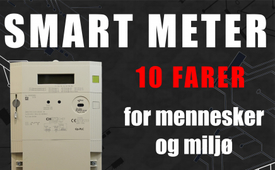 Intelligente målere: 10 farer for mennesker og miljø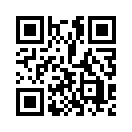 Ifølge Schweiz‘ energistrategi skal mindst 80 % af el-, gas- og vandmålerne være erstattet af digitale målere inden udgangen af 2027. De skal hjælpe forbrugerne med at planlægge deres energiforbrug mere effektivt og ansvarligt. Men er disse såkaldte intelligente målere virkelig så lovende, som mainstream-medierne rapporterer om – eller skjuler man bevidst de negative virkninger?Intelligente målere: 10 farer for mennesker og miljø

Som Kla.TV rapporterede i programmet ”Smart Meter - der gesundheitsschädigende Spion im Haus” (Smart Meter - der sundhedsskadelige spion i huset), omfatter Schweiz’ energistrategi, at mindst 80 % af el-, gas- og vandmålerne skal udskiftes med digitale målere inden udgangen af 2027.

Energiebetreiber preisen an, dass die sogenannten „Smart Meter“ den Konsumenten dabei unterstützen sollen, den Planlægning af energiforbruget på en mere effektiv og ansvarlig måde. Men hvor lovende er disse digitale måleapparater egentlig?

Foreningen Schutz vor Strahlung (Beskyttelse mod stråling) har offentliggjort en informationsfolder på sit websted, der viser ti farer for mennesker og miljø.
Da de førende medier ikke rapporterer om sådanne negative virkninger, ønsker Kla.TV ikke at holde følgende argumenter tilbage for nogen: Sundhedsrisici på grund af elektrosmog Intelligente målere genererer konstant elektromagnetisk stråling.
De forårsager ofte højfrekvente signaler, der spredes i hele huset.

De forstyrrer vores velbefindende og bringer vores helbred i fare: kvalme, udmattelse, hovedpine, søvnløshed, hjerteproblemer og en stigning i antallet af elektrosensitive mennesker er konsekvenserne.
Højfrekvent elektromagnetisk stråling er af WHO klassificeret som potentielt kræftfremkaldende.
Overvågning og databeskyttelse Gennem konstant datalagring og databehandling kan energileverandørerne følge dine forbrugsvaner: Hvilke apparater bruges af hvor mange forbrugere og hvornår?
Disse oplysninger kan bruges til kommercielle eller politiske formål i fremtiden.
Diskrimination Indvirkningen på elektrosensitive personer rejser juridiske spørgsmål vedrørende diskrimination og tilgængelighed.
Da strålingen fra Smart Meters spreder sig i hele huset, kan de berørte personer ikke længere blive hjemme eller besøge andre mennesker uden at være bekymrede.
Økologisk vanvid Det er uforsvarligt, at næsten fire millioner velfungerende målere bortskaffes, som derefter skal "genbruges" som elektronisk affald.

Målerne er følsomme, softwareafhængige og skal udskiftes med større mellemrum end de tidligere langtidsmålere.
Trussel mod flora og fauna Intelligente målere kan have skadelige virkninger på miljøet.
Elektromagnetiske felter forstyrrer f.eks. trækfuglenes magnetiske kompasorientering og får dem til at miste deres orientering.
Manglende energibesparelser Intelligente målere skal ifølge reklamerne hjælpe med at spare energi.  
Men besparelsespotentialet bliver torpederet af den konstante produktion af nye apparater.
Desuden er denne påståede besparende effekt aldrig blevet bevist: De mest avancerede lande inden for denne teknologi, som f.eks. Frankrig, Canada og USA, har ikke oplevet nogen energibesparelser.
Tværtimod: intelligente målere forbruger mere elektricitet i drift end de tidligere målere.
Falske målinger Det hollandske universitet i Twente viste, at intelligente målere måler op til seks gange det faktiske elforbrug.
Årsagen er, at intelligente målere ikke altid kan fungere sammen med moderne apparater som f.eks. dæmpbare LED-lamper.  
Brandrisiko Brande i forbindelse med intelligente målere er steget i USA og har endda fået Canada til at erstatte et stort antal af disse målere med traditionelle elektromekaniske målere.
Lukning ved et tryk på en knap Energileverandører har adgang til den intelligente måler udefra.

Elektricitet, gas og vand kan således slukkes på afstand.
Selv om dataoverførslen fra intelligente målere er beskyttet, er det ikke umuligt for dygtige hackere at manipulere målerne.
Ekstra omkostninger og nedlæggelse af arbejdspladser De enorme omkostninger til ombygning og drift af disse målere bæres af forbrugerne.
Den årlige aflæsning af målere på stedet er ikke længere nødvendig, hvilket også eliminerer behovet for ansatte hos netoperatøren.
Det er argumenterne fra foreningen Schutz vor Strahlung (Beskyttelse mod stråling), som har til formål at stimulere den offentlige debat om fordele og ulemper ved intelligente målere.  

Benyt denne lejlighed til at informere dine omgivelser.
F.eks. ved at uddele dette program eller informationsfolderen i forbindelse med programmet.fra db.Kilder:Flyer "Sig nej til den intelligente måler!", Association Protection from Radiation: 
https://schutz-vor-strahlung.ch/infomaterial-bestellen/
Yderligere oplysninger Eksempel på brev fra foreningen Schutz vor Strahlung:"Hvordan du kan afvise installationen af din intelligente måler nu - også som en sikkerhedsforanstaltning":
https://schutz-vor-strahlung.ch/news/smartmeter-die-strahlende-blackbox/
University of Twente - elektroniske energimåleres falske aflæsninger er næsten seks gange højere end det faktiske energiforbrug:
https://www.utwente.nl/en/news/2017/3/313543/electronic-energy-meters-false-readings-almost-six-times-higher-than-actual-energy-consumption
EMF Safety Network - Brande og eksplosioner i intelligente målere:
http://emfsafetynetwork.org/smart-meters/smart-meter-fires-and-explosions/Dette kan også interessere dig:#SmartHome-da - www.kla.tv/SmartHome-da

#Dokumentarfilm-da - Dokumentarfilm - www.kla.tv/Dokumentarfilm-da

#Teknologi-da - www.kla.tv/Teknologi-daKla.TV - De andre nyheder ... gratis - uafhængige - ucensurerede ...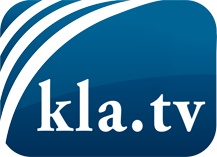 hvad medierne ikke bør tie stille om ...Lidt hørt - af folket, for folket! ...regular News at www.kla.tv/daHold dig opdateret - det er det hele værd!Gratis tilmelding til vores e-mail-nyhedsbrev her: www.kla.tv/abo-enSikkerhedsrådgivning:Desværre bliver modstemmer censureret og undertrykt mere og mere. Så længe vi ikke rapporterer i overensstemmelse med de korporative mediers ideologi og interesser, er vi konstant i fare for, at der vil blive fundet undskyldninger for at lukke eller skade Kla.TV.Så tilmeld dig et internetuafhængigt netværk i dag! Klik her: www.kla.tv/vernetzung&lang=daLicens:    Creative Commons-licens med tilskrivning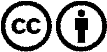 Spredning og gengivelse er tilladt, hvis Kla.TV med kildeangivelse. Intet indhold må præsenteres uden for sammenhæng.
Statsfinansierede institutioner må ikke anvende den uden skriftlig tilladelse fra Kla.TV. Overtrædelse vil blive retsligt forfulgt.